Attachment 6B New Sports Participation Module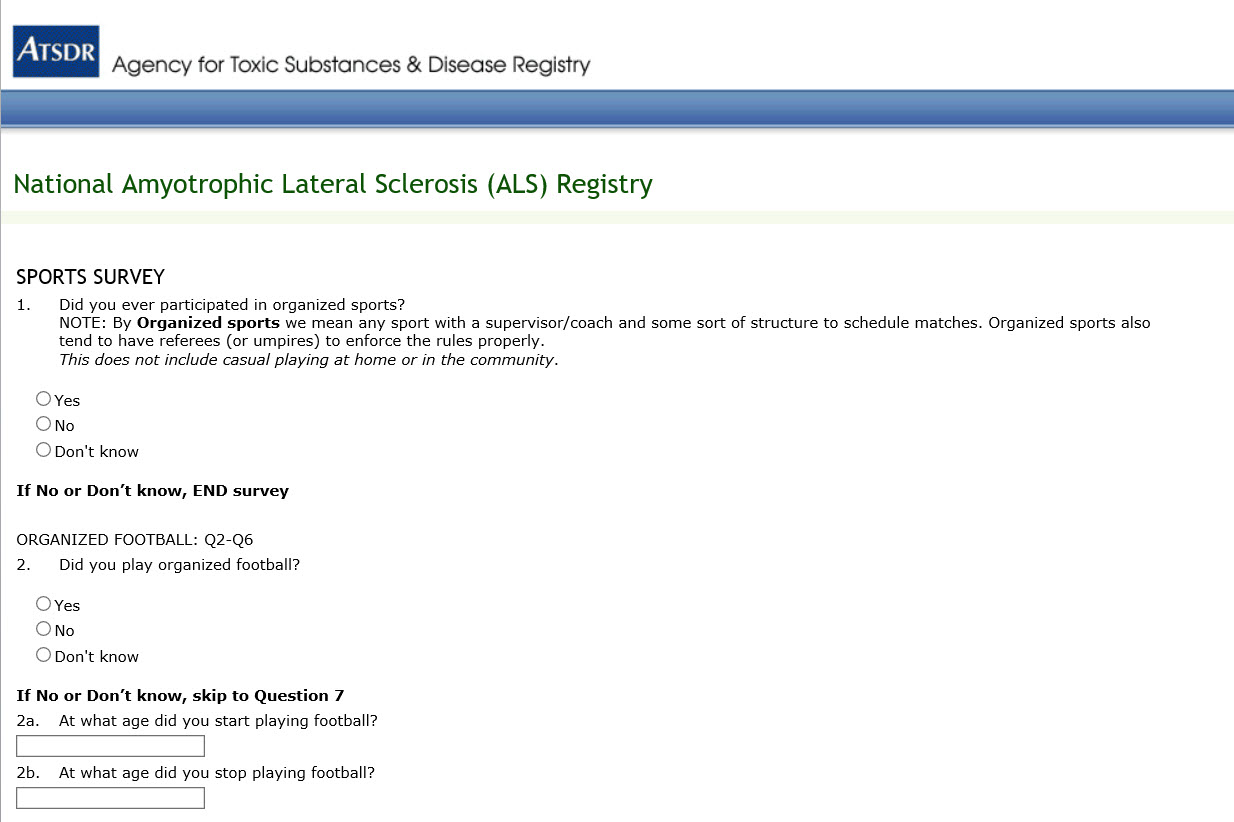 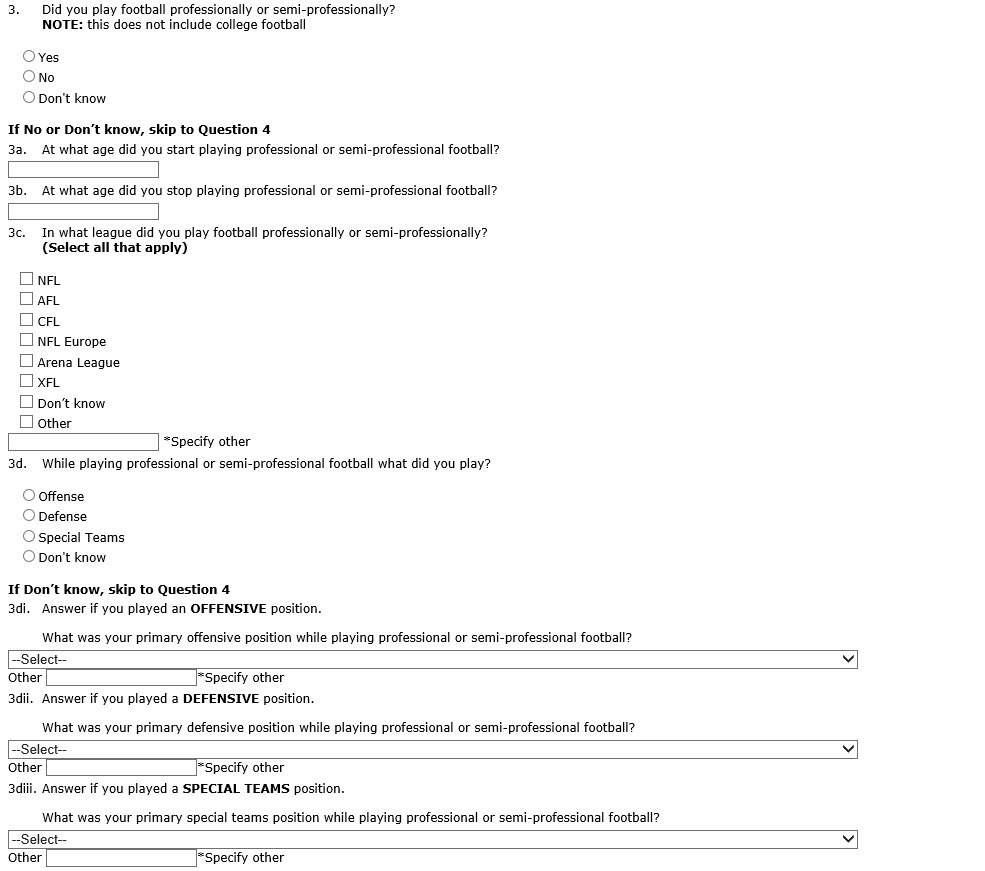 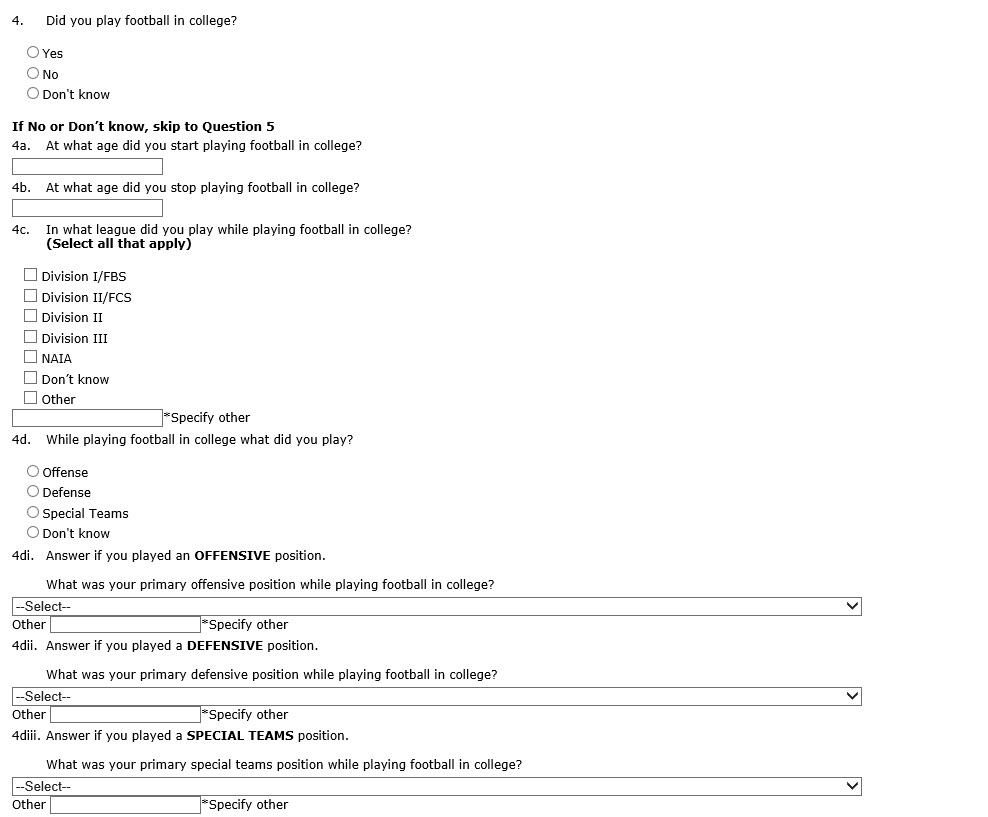 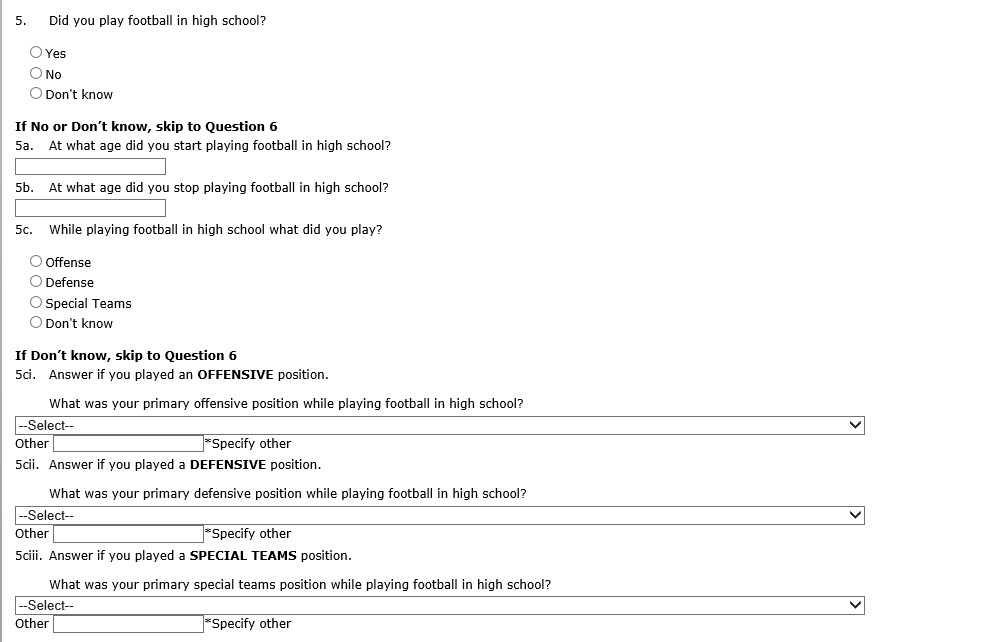 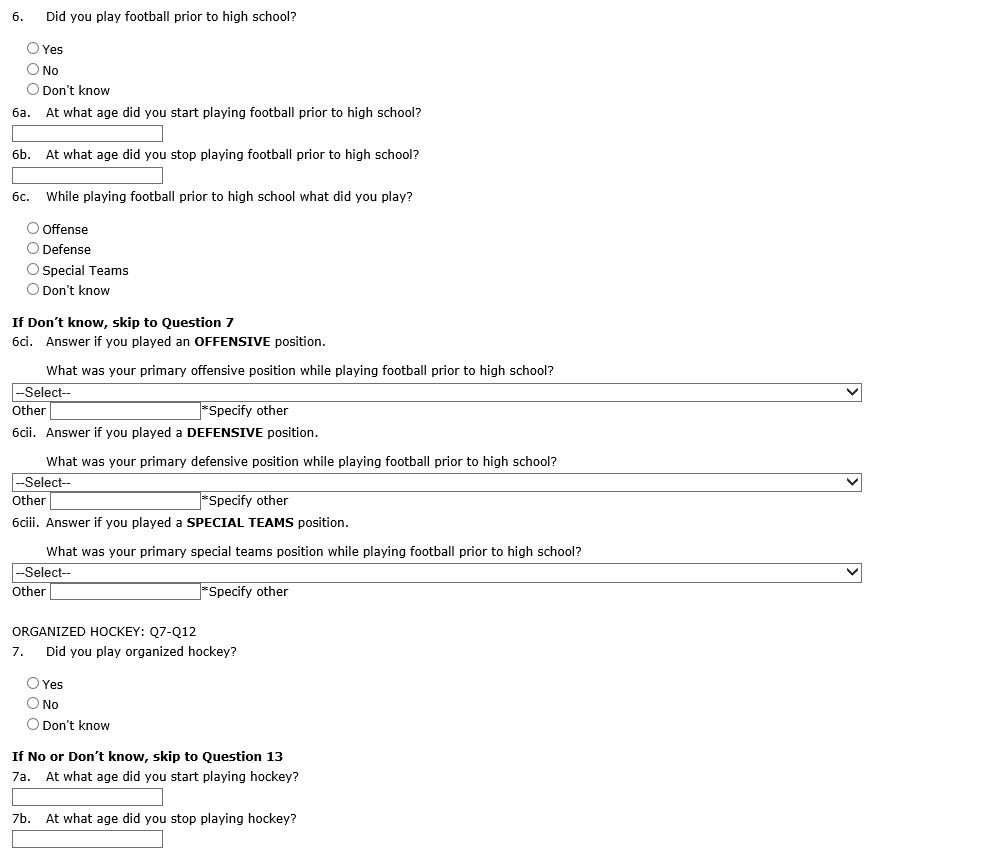 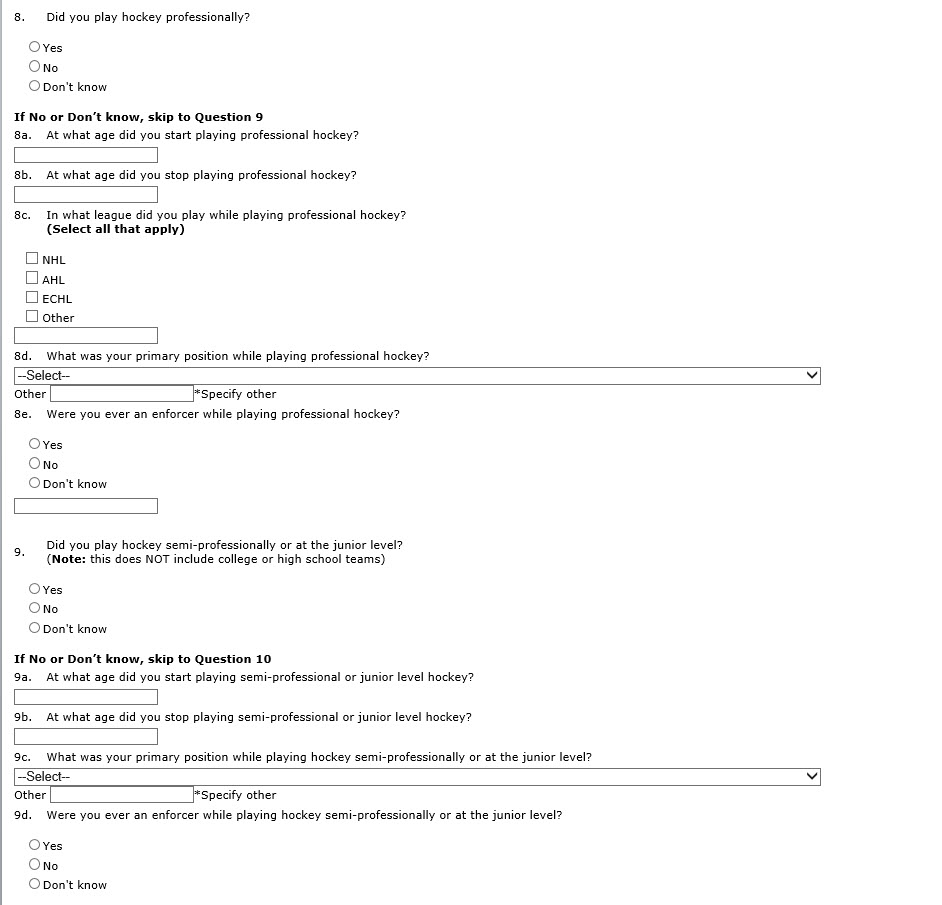 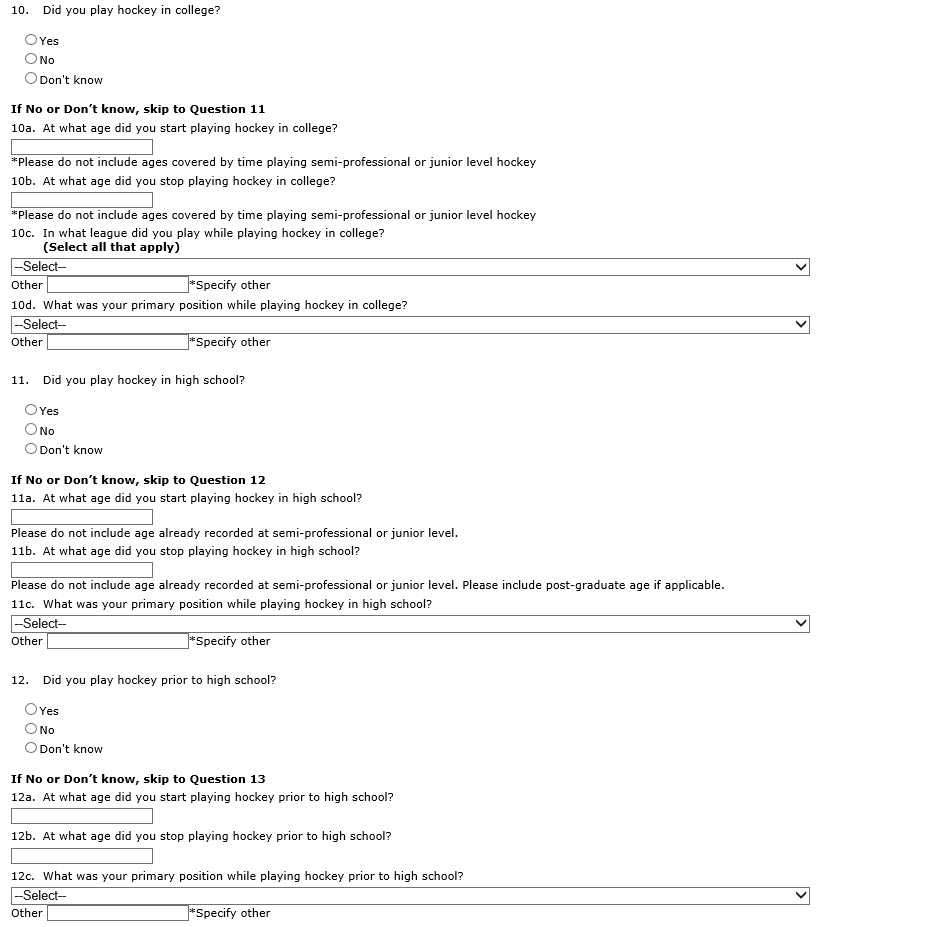 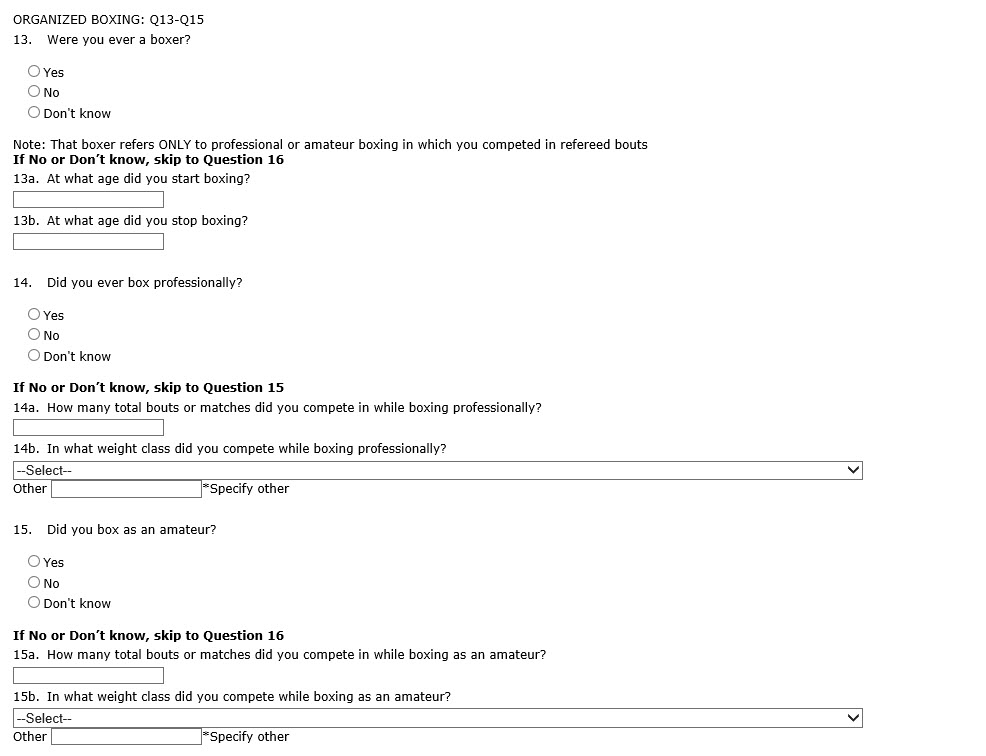 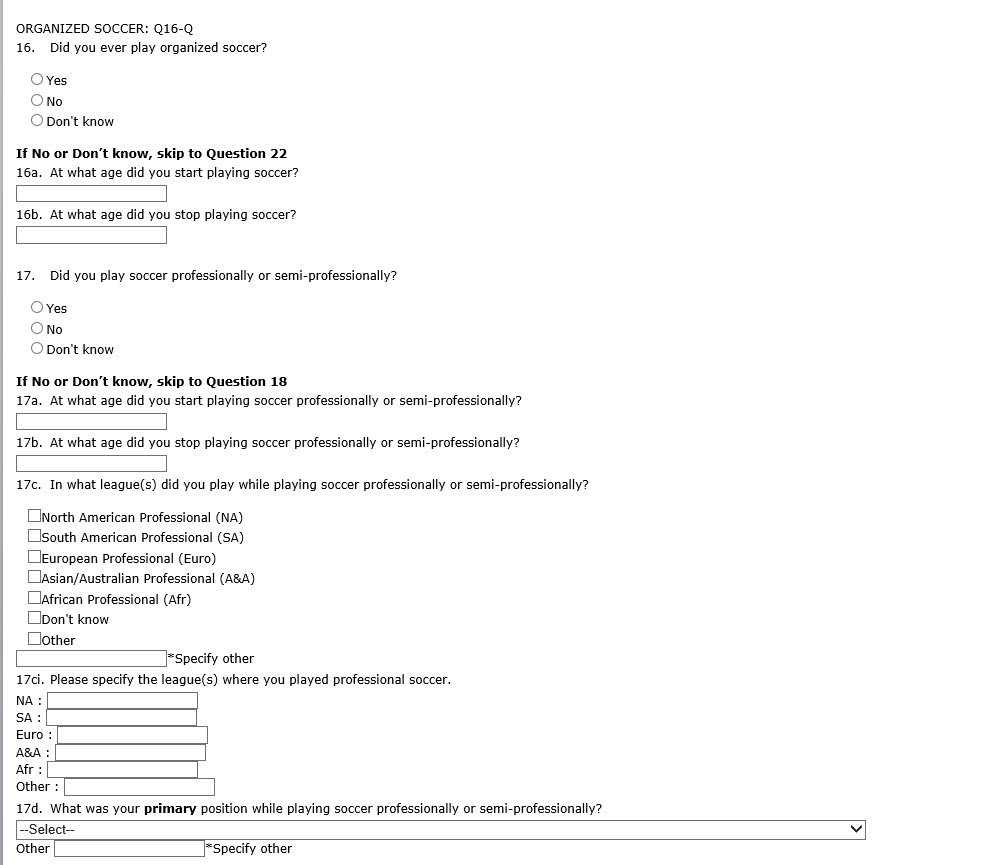 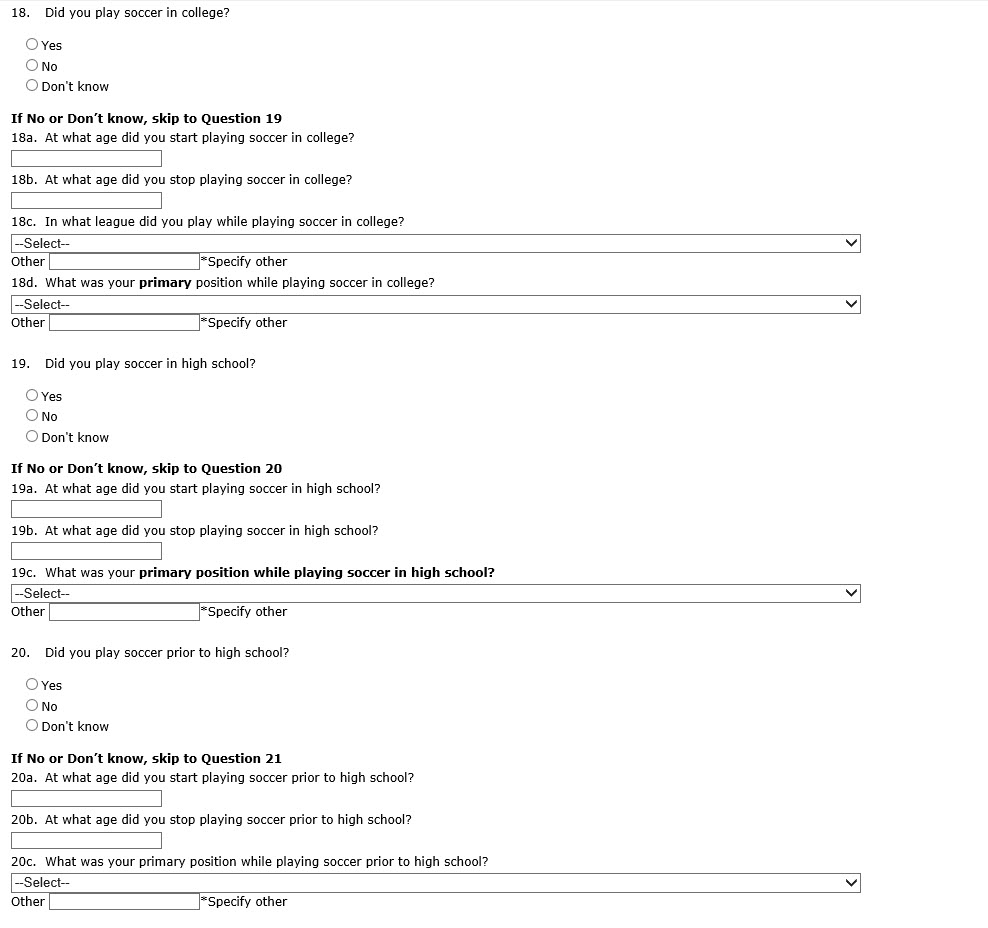 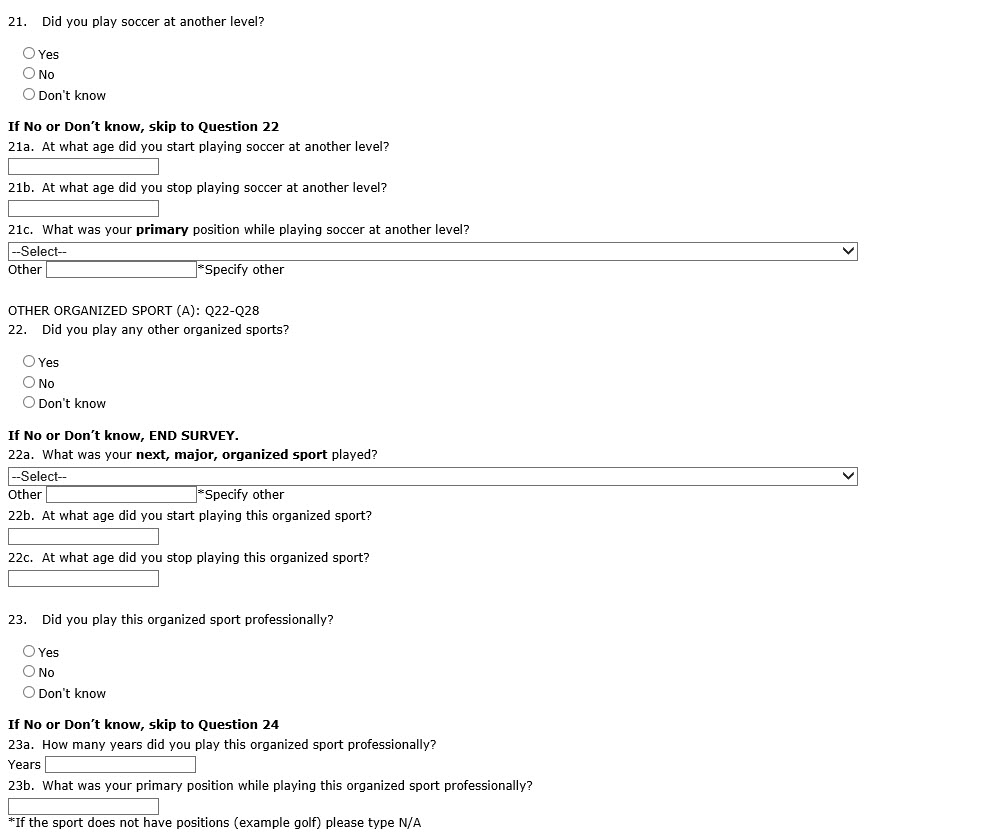 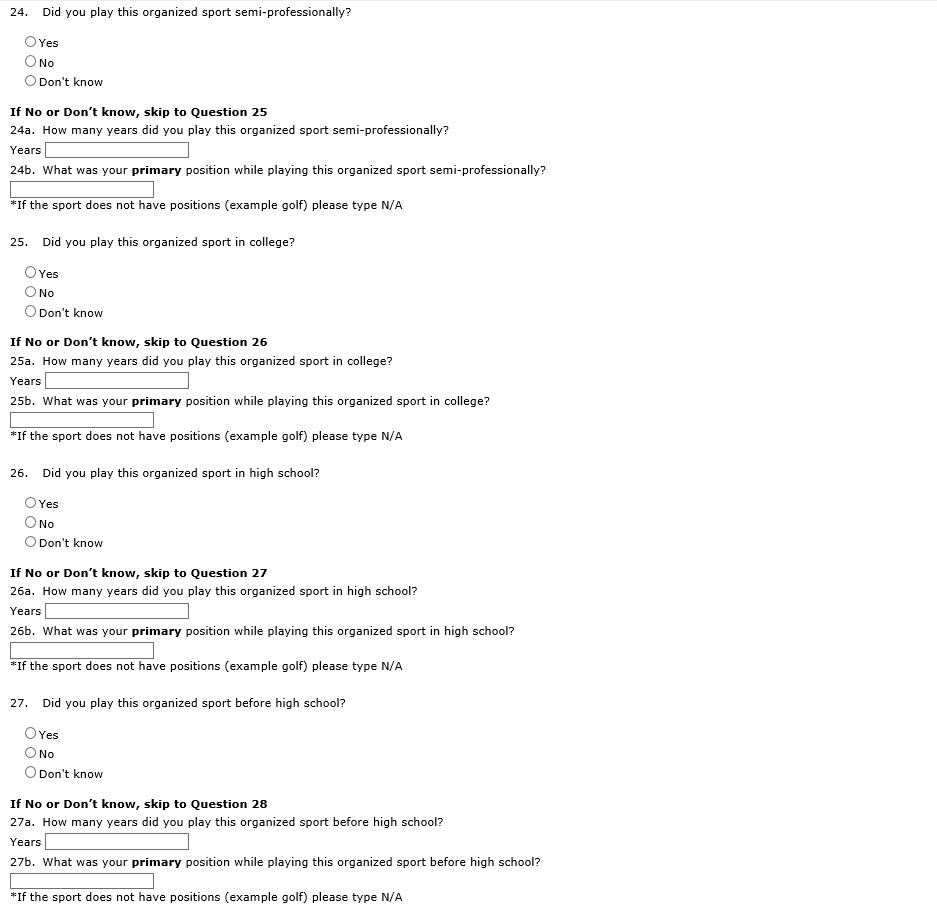 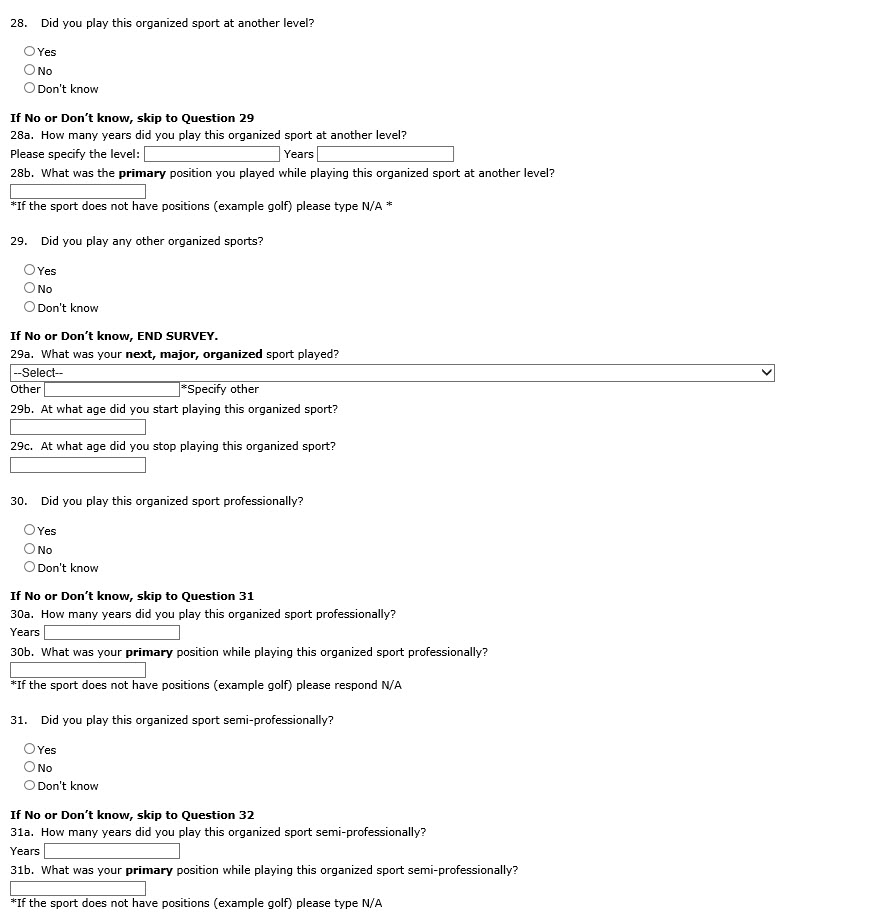 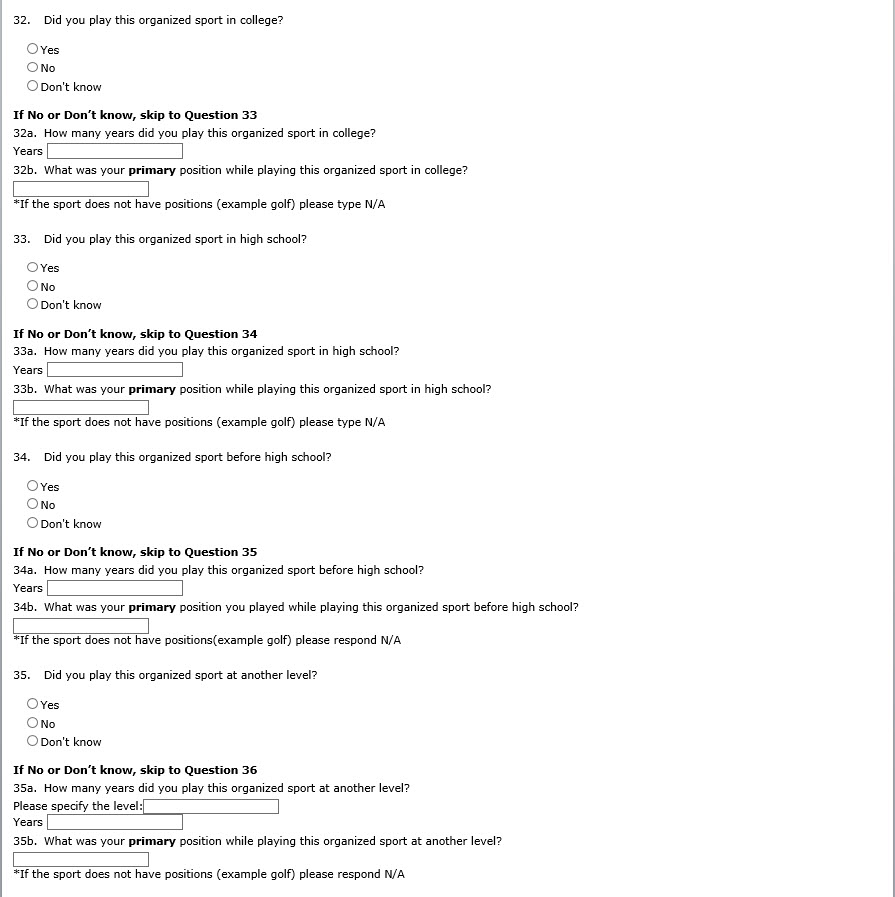 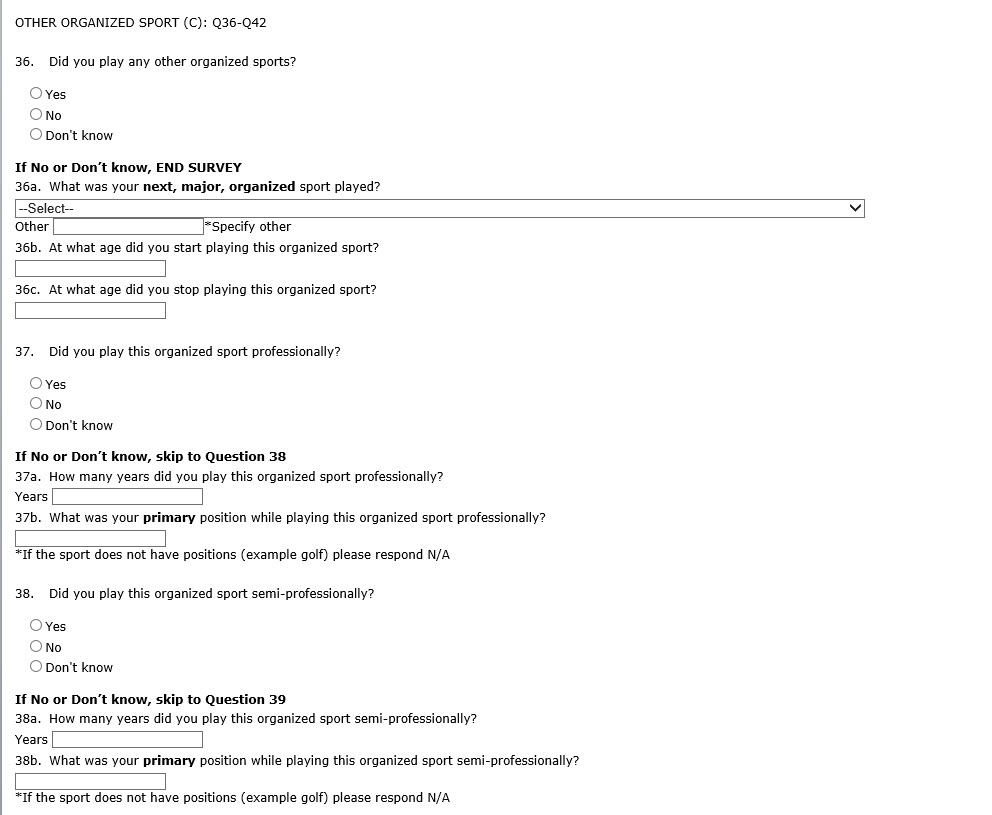 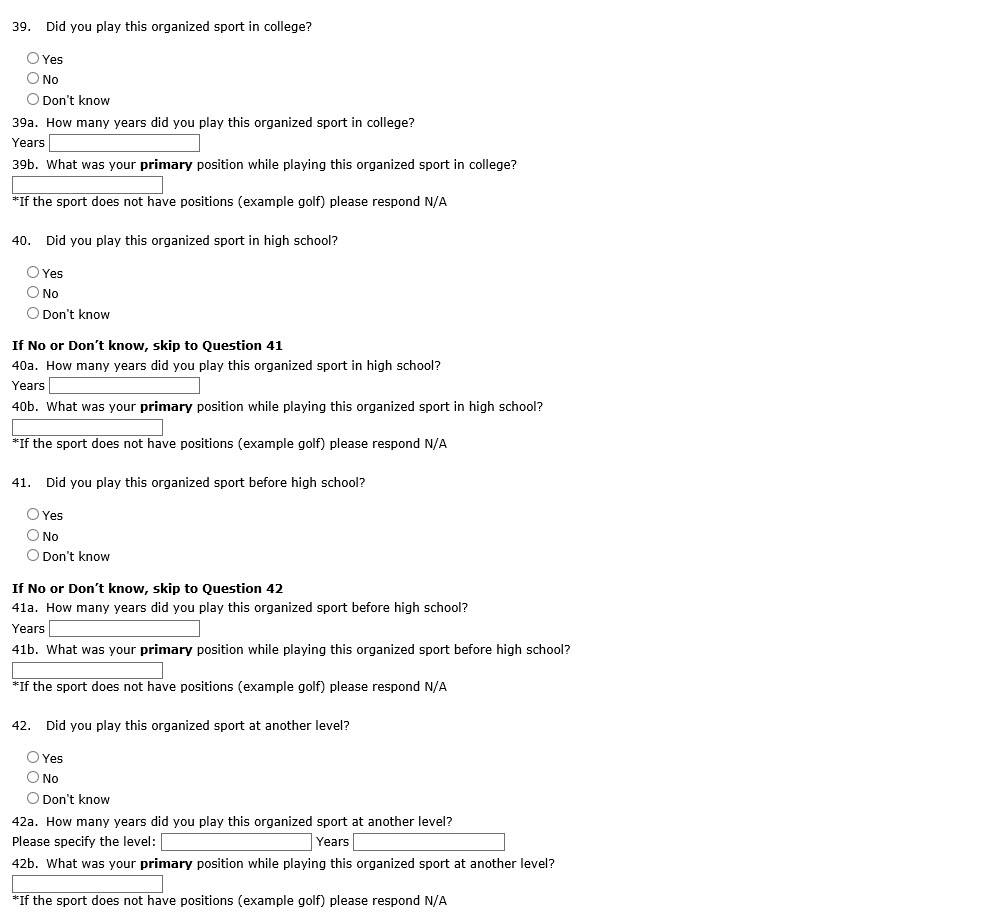 